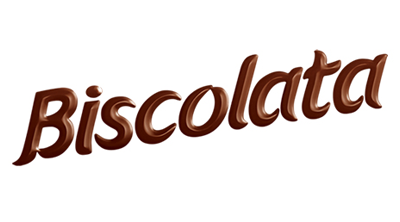 Biscolata’nın Her Isırıkta Arzuların Ötesine Geçiren Lezzetinin Vurgulandığı Yeni Kampanyası “ISIR” Biscolata’nın ses getirecek yeni reklam kampanyası “ısır” yayında. Arzuların ötesine geçiren lezzetin vurgulandığı reklam filminde, Biscolata kadını, Biscolata Mood’tan ısırık aldığı anda kendini rüya gibi bir Biscolata adasında buluyor.Cesur reklam temalarıyla dikkat çeken Biscolata, yeni reklam filminde arzuların ötesine geçiren lezzetini öne çıkarıyor. Markanın yeni sloganı olan “ISIR” hem kampanyaya ismini verirken, hem de ürünün her ısırıkta arzu dolu bir deneyim yaşatan lezzetine vurgu yapıyor.Yeni reklam filminde ana karakter olarak gördüğümüz Biscolata kadını, Biscolata Mood’tan ısırık aldığı anda kendini rüya gibi bir Biscolata adasında buluyor ve adada ona “Biscolata Mood” ikram eden Biscolata erkekleri tarafından karşılanıyor. Biscolata Mood, Biscolata kadınına her ısırıkta arzuları canlandıran bir lezzet ve haz deneyimi yaşatıyor.Prodüksiyonunu U’nun yaptığı reklam filminin yönetmen koltuğunda Kaan Ayçe oturuyor. Reklam Filmi Linki:  https://www.youtube.com/watch?v=FrQ-KYxAEJ8 Künye Reklamveren: Şölen/BiscolataReklamveren Temsilcileri: Pelin Çölkesen Avcı, Çiğdem Tüzüner Serim, Burcu Çetin Yılmaz, Mehtap Şahin, Büşra Demirtaş, Beyza Yoruk, Content Studio: UAjans Başkanı: Erdem AyazECD: Kaan AyçeYaratıcı Ekip: Emir Anarat, Ali İhsan OzanAjans Prodüktörü: Uğur ÖçalProdüksiyon: UPost Prodüksiyon: Film&GoYönetmen: Kaan AyçeMüzik: MCE JINGLES